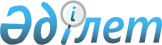 О повышении базовых ставок земельного налога и ставок единого земельного налога на не используемые земли сельскохозяйственного назначения
					
			Утративший силу
			
			
		
					Решение Туркестанского городского маслихата Южно-Казахстанской области от 29 июня 2016 года № 5/22-VI. Зарегистрировано Департаментом юстиции Южно-Казахстанской области 13 июля 2016 года № 3779. Утратило силу решением Туркестанского городского маслихата Южно-Казахстанской области от 19 марта 2018 года № 28/153-VI
      Сноска. Утратило силу решением Туркестанского городского маслихата Южно-Казахстанской области от 19.03.2018 № 28/153-VI (вводится в действие со дня его первого официального опубликования).
      В соответствии с пунктом 5 статьи 386, пунктом 1 статьи 444 Кодекса Республики Казахстан от 10 декабря 2008 года "О налогах и других обязательных платежах в бюджет" (Налоговый кодекс) и подпунктом 15) пункта 1 статьи 6 Закона Республики Казахстан от 23 января 2001 года "О местном государственном управлении и самоуправлении в Республике Казахстан", Туркестанский городской маслихат РЕШИЛ:
      1. Повысить базовые ставки земельного налога и ставки единого земельного налога в десять раз на не используемые земли сельскохозяйственного назначения на территории города Туркестан в соответствии с земельным законодательством Республики Казахстан.
      2. Настоящее решение вводится в действие по истечении десяти календарных дней после дня его первого официального опубликования.
					© 2012. РГП на ПХВ «Институт законодательства и правовой информации Республики Казахстан» Министерства юстиции Республики Казахстан
				
      Председатель сессии

      городского маслихата

С.Арыстанов

      Секретарь городского маслихата

Г.Сарсенбаев
